Emotional Intelligence (EI)V1.0ContentsWelcome	4Advance Activities	5Welcome	9Emotional Intelligence (EI)	9Getting behind our thoughts	10Staying Resourceful	12Assertiveness	14Motivation	18Actions	20Conscious practice	21Important noticeThis pack is yours for you own development to support your learning.  It’s in Microsoft Word format to help you interact with it as easily as possible.  As you’d expect the content, design and activities are the IP and copyright of Robertson Training Ltd, trading as Robertson Training.No part of this can be shared copied or used outside of your own development without the express written consent of Robertson Training Ltd.You should contact Robertson Training by email at enquiries@robertsontraining.co.uk with any questions about this notice and its implications.WelcomeBuilding Emotional Intelligence is essential in today’s uncertain and complex world. It is the capacity to understand our emotions and to develop the ability to manage these.The five key elements of emotional intelligence are:Self-awarenessSelf-regulationMotivationEmpathy Social skillsBuilding emotional intelligence helps us in the workplace as it leads to improved collaboration, stronger relationships. These lead to getting results.The good news is, a large part of it is becoming more aware and appreciating the capabilities you already have along with practice. Even small steps will make a difference and your programme will help you create your own action plan and get the results you want.Your simple plan to resultsAdvance ActivitiesYour programme is more than just a virtual session, each part is important, each part has activities and actions for you and each part helps you get the results you want.Before your workshop, you should do the following activities.  It’s best to type your responses in the blank boxes with each activity.Activity # example						Est 5 minsWhat do you see as three main actions to guarantee my success on this programme?Emotional Intelligence (EI)Activity #1							Est 10 minsWatch the short video clip, in which Dan Goleman introduces Emotional Intelligence (5 mins)  https://www.youtube.com/watch?v=Y7m9eNoB3NUAfterwards, note your reflections and insights below.Activity#2								Est 10 minsOur brilliant brain is the most powerful and complex thing we know of in existence.  It’s much more vivid in the present than it is thinking in the future.  To help you focus on your success let’s jump ahead and think in the present.Specifically, it’s now three months since you finished your EI programme.Complete the table below for yourself.  There is an example from a previous participant too.ExampleActivity #3							Est 20 minsRead the following article then make notes in the sections below:Utilising Emotional Intelligence in the Workplace: https://www.verywellmind.com/utilizing-emotional-intelligence-in-the-workplace-4164713Activity #4							Est 2 minsQuickly read the following phrases then note the two that you find most motivating at work.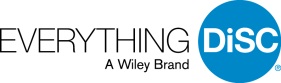 Activity #5							Est 20 minsWatch this 10 min video clip on motivation:RSA Animate: Drive: The surprising truth about what motivates us:https://www.youtube.com/watch?v=u6XAPnuFjJc&feature=youtu.beAfterwards, note your reflections below:Activity #6							Est 15 minsWatch this 4 min video clip:Johari’s Window: Self-awareness/Personal Development (4min clip):https://www.youtube.com/watch?v=XKkK6x5rchgAfterwards, reflect on the messages a thought-provoker like JoHari’s window has for you. Note your answers to the questions below:Advance activities endWelcomeMeasurable objectivesBy the end of the workshop you will be able to:Appreciate Dan Goleman’s definition of EI and his five key elements of EIBe able to explain how humans are wired to react in-the-moment, and at least three ways we can manage ourselves more effectively Develop deeper self-awareness and understanding of their own core valuesAppreciate the importance of what we say to ourselves and create at least two new internal scriptsUse practical strategies to respond (not react!) and stay in a resourceful stateAppreciate the link between motivation and EI, with awareness of the differences between Extrinsic and Intrinsic motivationDevelop a personal action plan to get resultsWorkshop agendaWhat is Emotional Intelligence (EI) and why develop it?Developing greater self-awarenessStaying resourcefulUsing assertiveness strategies to respond (not react!) Exploring motivationSummaryNext steps and action planningEmotional Intelligence (EI)"Emotional intelligence is the ability to perceive emotions, to access and generate emotions so as to assist thought, to understand emotions and emotional knowledge, and to reflectively regulate emotions so as to promote emotional and intellectual growth." Mayer & Salovey,1997According to Dan Goleman, psychologist and popular “Emotional Intelligence guru”, there are five key elements to emotional intelligence which are:Self-awarenessSelf-regulationMotivationEmpathySocial skillsProcess advance activitiesActivity #1							15 minsGetting behind our thoughtsThe Resilience ModelThis is a model that represents:Who we areWhat we are all aboutWhat we stand for in the worldIt comes from the world of NLP (Communications model) and from Stress Management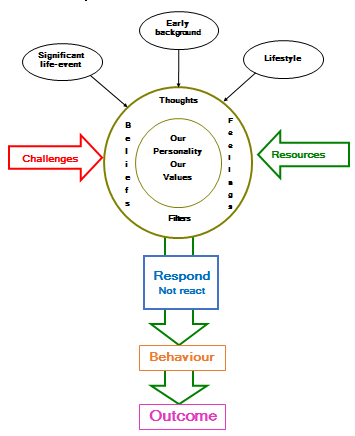 Activity #2								5 minsCore ValuesBecoming self-aware of who you are means that, you have a deeper understanding of your core identity.  It is about knowing what exactly drives you to do things the way you do them.  Your values and beliefs are the things that make-up your character which in turn influences your choices, actions and results in life.Activity #3							 30 minsDownload the “HO2 My core values activity pdf” from the “Handouts” section of the dedicated web page.Complete the activity, to identify and align with your own core valuesStaying ResourcefulTo effortlessly think on your feet, you need to stay resourceful.  In that way you can be at your best.  You stay thinking.  If you stay thinking you can always respond to what’s going on.  What we say to ourselves is the most powerful influence on our behaviour.  It’s vital therefore that we have powerful and constructive self-talk with ourselves.  Our actions are firstly to make sure we can stay positive about ourselves.  Secondly to catch ourselves falling into negative self-talk about ourselves, our skills and our abilities.  Second guessing the other person’s reactions is unhelpful to us too.  When we are being unhelpful to ourselves, we can change that self-talk into something more helpful.Here is an example to illustrate:Activity #4							15 minsNow do it for two of your own examplesResourceful state of mindSelf-talk goes a long way to staying resourceful.  Because we stay resourceful, we have all of our brain processing power available to use.  We stay thinking.  As Dr Susan Jeffers says in her book; Feel the fear and do it anyway “I’ll handle it.”Activity #5							10 minsRed ragsOne thing that can knock us from staying resourceful is getting hooked into our Red rags.  These are statements or approaches that people use with us that get us angry, emotionally hooked and risk placing us in a reaction state.  This instinctive reaction mode stops us thinking.  We get emotionally hooked resulting in us losing our ability to think.It’s important in our challenging situations to know what our hot buttons are, what are our Red rags.  Then we can help to manage ourselves.Case study: Derek and the NHSDerek broke his nose (long story).  The NHS called him and offered him one day and time for a consult.  Derek explained that he had people flying in to Edinburgh from six different countries and so couldn’t make that time.  He offered to see the consultant early that morning or after 5pm that night.The nurse said, “What you have to understand is that we are only open from 10 am till 4pm.  Most people prioritised their health over work.For Derek being told what he “has to understand” is a Red Rag for him.  He got cranky, stopped thinking and the conversation ended badly for everyone.Activity #6							10 minsWhat are Red Rags for you and what can you do to deal with them?PermissionYou can help yourself to respond calmly by giving yourself permission.Permission to do certain things.Permission to not do certain things.Permission to let go of certain things.Whatever these ‘things’ are, they have helped us be who we are today.  It’s ok to acknowledge them while letting them go.NatalieNatalie came to realise that her mind went blank when she was in discussions with very senior people.  Eventually she realised that as a kid she was continuously reminded to respect her elders and that grown-ups always know best.It took a while for Natalie to give herself permission to discuss, share and even challenge people in authority.  She did it and can now think on her feet every single timeActivity #7							15 minsMake your own notes here about what you need to give yourself permission to do.Assertiveness In almost everything that you do, behaving assertively is a foundation skill.  It is vital therefore that as managers we know what it is and how to do it.This is our preferred definition of what you do when you behave assertively.Behaving assertively is . . .Standing up for your own rights in such a way that you do not violate another person’s rightsExpressing your needs, wants, opinions, feelings and beliefs in direct, honest and appropriate waysKen and Kate BackAssertiveness at Work Third EditionAs a way of taking this definition and giving you something that you can use immediately we would invite you to WIN.  We mean speak with people about What the situation is, Impact and Next steps.  Here is an example:The WIN 3-step processYou will see that this assertive statement is:Within the definitionUses facts (and not opinions and judgements)Is clear about future expectationsActivity #8							15 minsHelp this person re-phrase their communications by scripting a more assertive response to the situation.How confident are you that you understand basic assertiveness?  (Circle one rating).Additional assertiveness toolsKen and Kate Back offer additional tools to help you behave assertively in different situations.Activity #9							5 minsAnswer the following questions on Assertiveness tools:MotivationIntrinsic motivation is another important emotional intelligence skill. People who are emotionally intelligent are motivated by things beyond external rewards like fame, money, recognition, and acclaim. Instead, they have a passion to fulfil their own inner needs and goals.At work, employee’s needs haven’t changed in decades.  As far back as ‘Management by Objectives’ research in 1970, team members wanted their managers to: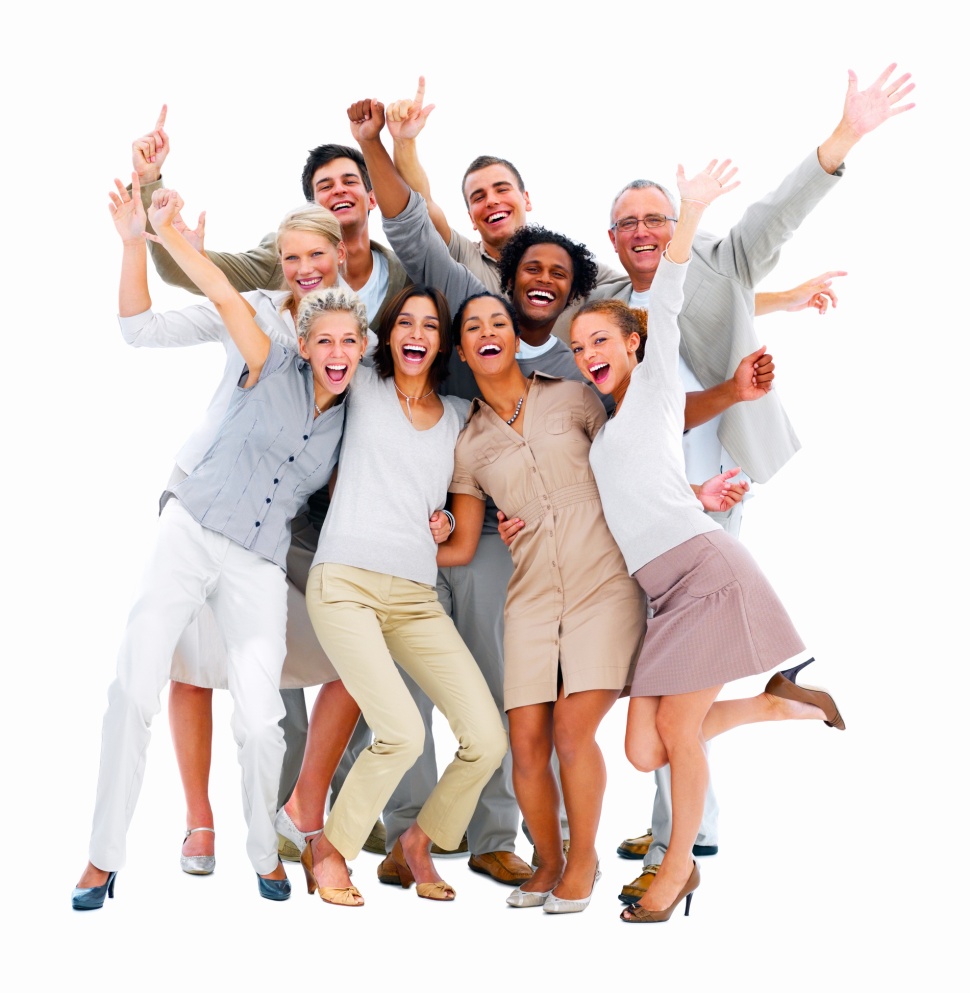 Old and newMotivation has evolved.  In olden days (before 1995!) organisations applied motivators to everyone or every grade.  Now we understand that it’s an individual thing.  There may be benefits like pension to everyone.  But even here organisation now offer choice.  And within teams, we have already seen that one person may be highly motivated to get their picture in the company magazine while another would be mortified.Knowing what we know, it’s logical therefore to know your people.  And you can’t know your people unless you have a relationship with them.Invented by Psychologists Joseph Luft and Harry Ingham, the Johari Window help us to understand self-awareness and the human interaction that results from our personal self-awareness. ... The premise behind the window is that there are certain things which we know, and things we do not know about ourselves.JoHari Window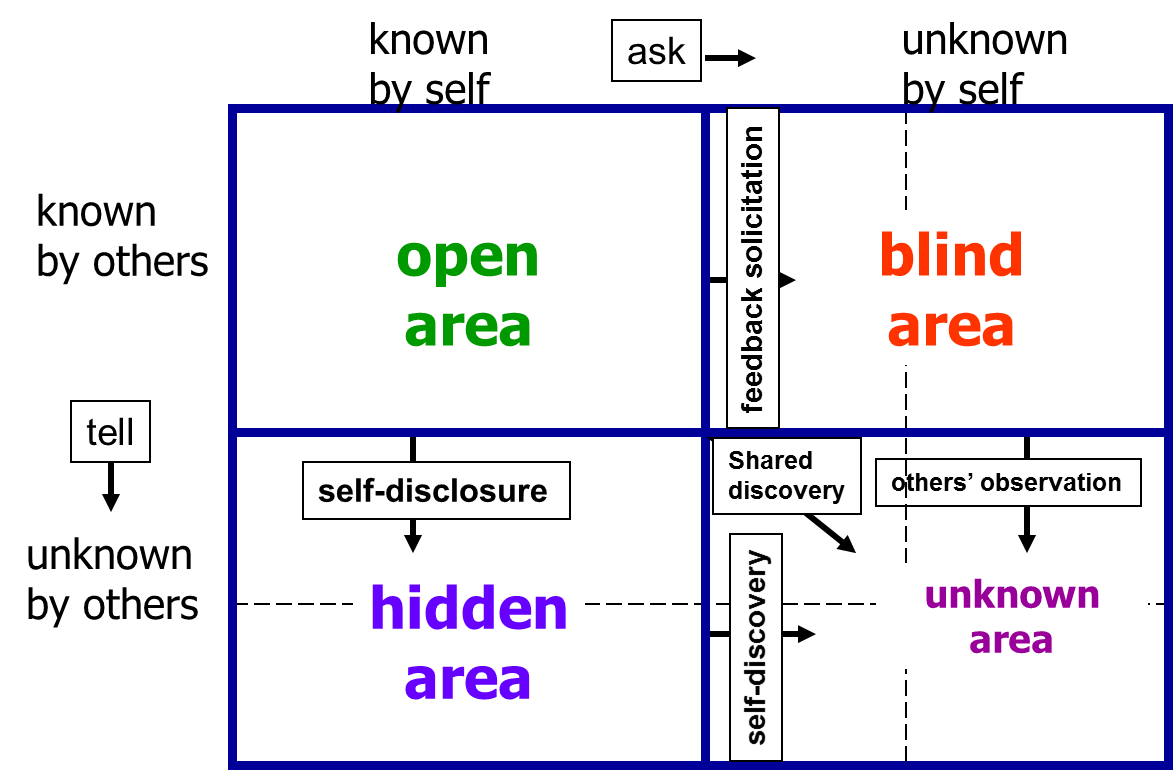 Activity #10							5 minsActivity #11							5 minsActivity #12							5 minsActionsMy specific actionsAction plan tipsKeep it reasonable: One action at a time successfully, is better than ten actions that fall flat.Use the Results progress checklist that follows to tick off things you’ve done.Assess your success against your planned outcomes in your Results helper.Reward yourself for successes along the way.Remember to involve and get feedback from your team.Share your actions and commitments with your manager to help give you the push to do them.Action planSupport on your dedicated webpageRemember you have more things to help you here:DownloadsLinksVideosIt’s always good to check it as we updated it regularly.Conscious practiceEndMy nameMy managerIn a very real sense we have two minds, one that thinks and one that feelsDan GolemanAuthor, psychologist and science journalist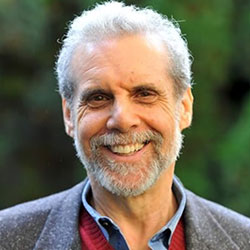 123Do the advance activities so that you are preparedParticipate fully in the workshopApply your actions at work, capture and reflect on your results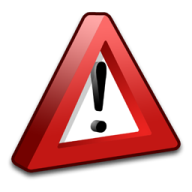 Remember the workshop isn’t so much about delivering knowledge.  It’s about activating the advance activities and applying it to the real workplace situations you face.It is very important to understand that emotional intelligence is not the opposite of intelligence, it is not the triumph of heart over head – it is the unique intersection of bothDavid CarusoActor and Producer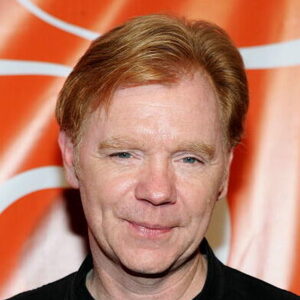 1Plan in time to do the activities, reflect and action plan2Consciously apply my actions3Keep notes of the benefits I get from my actions to motivate meReflections and insightsMy measurable success resultsMy measurable success resultsMy measurable success resultsMy measurable success resultsMy measurable success resultsIt’s now theIt’s now theofBecause of my EI actions I am now seeing:Because of my EI actions I am now seeing:Because of my EI actions I am now seeing:Because of my EI actions I am now seeing:Because of my EI actions I am now seeing:123What I am saying to myself is:What I am saying to myself is:What I am saying to myself is:What I am saying to myself is:What I am saying to myself is:123What I am hearing others around me say is:What I am hearing others around me say is:What I am hearing others around me say is:What I am hearing others around me say is:What I am hearing others around me say is:123What I’m feeling now is:What I’m feeling now is:What I’m feeling now is:What I’m feeling now is:What I’m feeling now is:123My measurable success resultsMy measurable success resultsMy measurable success resultsMy measurable success resultsMy measurable success resultsIt’s now theIt’s now the12thofNeverBecause of my EI actions I am now seeing:Because of my EI actions I am now seeing:Because of my EI actions I am now seeing:Because of my EI actions I am now seeing:Because of my EI actions I am now seeing:1A calmer and more relaxed person when I look in the mirrorA calmer and more relaxed person when I look in the mirrorA calmer and more relaxed person when I look in the mirrorA calmer and more relaxed person when I look in the mirror2Getting through more work because I’m calmer and more focussedGetting through more work because I’m calmer and more focussedGetting through more work because I’m calmer and more focussedGetting through more work because I’m calmer and more focussed3Other people around me responding well to my contributions during meetingsOther people around me responding well to my contributions during meetingsOther people around me responding well to my contributions during meetingsOther people around me responding well to my contributions during meetingsWhat I am saying to myself is:What I am saying to myself is:What I am saying to myself is:What I am saying to myself is:What I am saying to myself is:1I feel much calm and in controlI feel much calm and in controlI feel much calm and in controlI feel much calm and in control2I am motivated to be my best self at workI am motivated to be my best self at workI am motivated to be my best self at workI am motivated to be my best self at work3I communicate assertively I communicate assertively I communicate assertively I communicate assertively What I am hearing others around me say is:What I am hearing others around me say is:What I am hearing others around me say is:What I am hearing others around me say is:What I am hearing others around me say is:1You’re a different person now.  Calmer and much less emotionalYou’re a different person now.  Calmer and much less emotionalYou’re a different person now.  Calmer and much less emotionalYou’re a different person now.  Calmer and much less emotional2How do you manage to keep sane with all that’s going on?How do you manage to keep sane with all that’s going on?How do you manage to keep sane with all that’s going on?How do you manage to keep sane with all that’s going on?3What’s your secret to understanding other people so well?What’s your secret to understanding other people so well?What’s your secret to understanding other people so well?What’s your secret to understanding other people so well?What I’m feeling now is:What I’m feeling now is:What I’m feeling now is:What I’m feeling now is:What I’m feeling now is:1CalmCalmCalmCalm2In-controlIn-controlIn-controlIn-control3More productiveMore productiveMore productiveMore productiveEmotional Intelligence (EI)What is it?Why is important?What are the workplace benefits?How do we become more emotionally intelligent?What are three specific actions you will commit too:1.2.3.Workplace MotivatorsTaking on new challengesSolving problemsKnowing I made other people happyMeeting new peopleBeing in chargeBuilding connections with coworkersMaking steady progress toward goalsBeing able to express my opinions freelyGetting public recognitionAnalyzing all the optionsWorking on team projectsBeing in a constantly changing environmentHelping others succeedGetting closure on projectsDoing a high-quality jobBeing in the limelightTaking risksBeing the expert on a topicProducing concrete resultsHaving freedom to do things my way12Interesting?Key messages for me?Connections to my world?Actions?How open are you with people?How open are they with you?To what extent do you seek feedback from others’?Actions?How you react emotionally is a choice in any situation.Judith OrloffProfessor and Author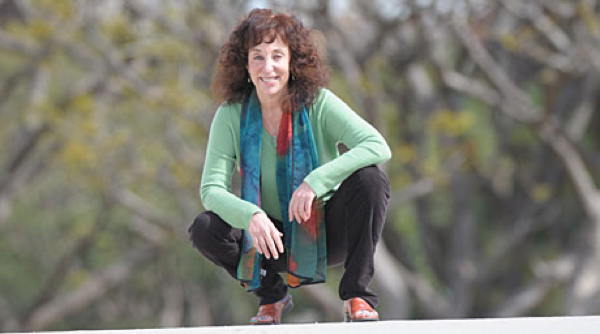 My producer said, ‘You hit a home run’ because you’ve been working for it.Katy PerryEntertainer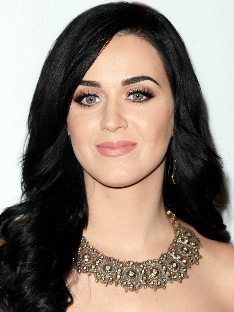 Group discussionMy measurable success results are…?What were your reflections and Insights from the Dan Goleman video clipWhat is EI?Why is it important?What are the workplace benefits?How do we become more emotionally intelligent?What actions will you take?Notes from discussionI am not afraid of storms, for I am learning to sail my ship.Louise May AlcottNovelist and Poet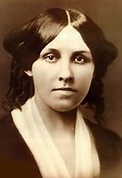 My Resilience model notes and reflectionsYou must manage yourself before you can lead someone else.Zig ZiglarSales guru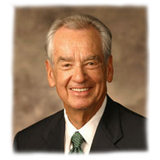 What I say to myselfWhat I will say to myselfBarry Scott’s aggressive.  He doesn’t like me.  He will pick holes in any points I make and my mind will go blank.I have researched my case and will stay calm so that I can respond to any counter points he might make.If I believe he is being aggressive I will stay assertive.Unhelpful self-talkConstructive self-talkWhat I currently say to myselfWhat I will say to myselfGroup discussionWhen we get emotionally hooked:What’s happening to us?How is it showing in our behaviour?What’s the impact on the outcome?What specific things get us hooked?How can we help ourselves:Before, during and after interactionsWhat’s our emerging actions?Notes from discussionRed rags for me areWays of dealing with them for me arePermissionPermission1From this moment I give myself permission to . . .2From this moment I give myself permission not to . . .3From this moment, I give myself permission to let go of . . .How might you make sure you keep your commitment to yourself123“The only healthy communication style is assertive communication.”Jim RohnEntrepreneur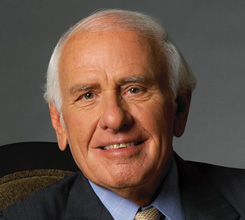 WhatDescribe specifically what the situation/behaviour/action isImpactDescribe the impact that this had. It can also be very powerful to add a feeling word in, that represents how it made you feelNext stepsMake a suggestion or request as to what they can do differently/better and invite their responseWhatI noticed that you began work after break at 11:18am.  That’s eight minutes later than we agreed.ImpactIt’s meant that others have had to cover for you.Next stepsI’d like you to manage your time so that you are back, and working, on time from now on.  Will you do that for me?Reframe the following:Reframe the following:1“Forgotten our watch have we?”  (This person has come in after the 8:30am start time again and it’s irritating you).2“You’re careless.  This report is full of mistakes!”  After submitting a 3-page report with 10 errors.3“You overhear a colleague telling a customer, ‘Well it’s your fault that your cheque was late getting to you not mine.’  You respond with “You have to realise that you can’t speak to people like that.” 4“I’d like you to do less moaning at team meetings because it’s dragging the team down.”0 . . . . 1 . . . . 2 . . . . 3 . . . . 4 . . . . 5 . . . . 6 . . . . 7 . . . . 8 . . . . 9 . . . . 100 . . . . 1 . . . . 2 . . . . 3 . . . . 4 . . . . 5 . . . . 6 . . . . 7 . . . . 8 . . . . 9 . . . . 100 . . . . 1 . . . . 2 . . . . 3 . . . . 4 . . . . 5 . . . . 6 . . . . 7 . . . . 8 . . . . 9 . . . . 10Not at all confidentExtremely confidentTypeWhatExamplesBasicA straightforward statement that stands up for your rights by making clear your needs, wants, beliefs, opinions or feelings.“I see the system is working well.”“I didn’t understand what you’ve just said.”“In this team we support one another.”EmpatheticA behaviour that contains an element of empathy as well as a statement of your needs and wants.“I appreciate that you don’t want to use the script Jenny.  It’s very important to the team that you learn it because we have the research that proves it will work.  I’d like you to make a start today.”DiscrepancyA statement which points out the difference between what has previously been agreed, and what is actually happening or about to happen.“Dave, when we spoke last week I remember you saying that you would volunteer to help your colleagues when you finished your work.  I’m still keen for you to do that.”Negative FeelingsA statement which draws the attention of another person to the undesirable effect that their behaviour is having on you. It can contain the following elements:When . . .The effects are . . .I feel . . .I’d like . . .“When you don’t want to cover shifts, it involves needless extra time for me and uneven shifts to others.  It annoys me because it is absolutely a part of being a team member here.  I’d like to see an improvement from you starting from now.”ConsequenceA statement that informs another person of the consequences for them of not changing their behaviour. It also gives them an opportunity to change that behaviour.“I’m not prepared, Emma, to have you attend team meetings and discussions and not contribute.  I expect a change beginning at our next meeting otherwise I may be left with having to take more formal steps with you.  Obviously, I’d prefer not to go down that road.”ResponsiveA behaviour that aims to find out where the other person stands, their needs, wants, opinions and feelings.“What problems does that create for you?”“What would you prefer to do?”“John, I’d like to hear your views on this one.”What do you think about these tools?Which one(s) can you imagine using?Actions?“Today you are you, that is truer than true.  There is no one alive who is youer than you.”Dr SeussAuthor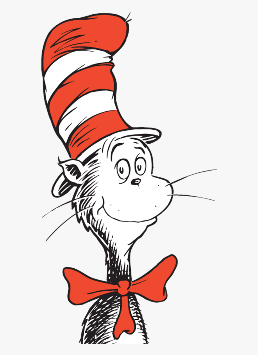 Reflections from JoHari window discussionReflections from “What motivates you?” word cloudReflections from Dan Pink Motivation clipIf your actions don’t live up to your words, you have nothing to sayDr DaShanne StokesSociologist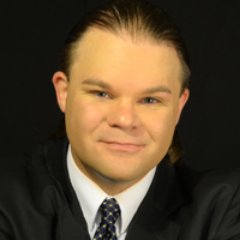 Specifically, I’m going to . . .By when1234567Add more rows as necessaryThe support I need is . . .The biggest challenge to my success is . . .I will overcome it by . . .I know that I will have been successful when . . .I will reward myself with . . .If I don’t apply my actions . . .Life can only be understood backwards; but it must be lived forwards.Søren KierkegaardPhilosopher and Theologian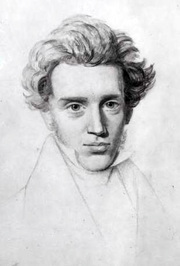 ReflectionsReflectionsDateWhat did you do and whyWhat did you do and whyWhat are you pleased about and why did you learn for next timeWhat are you pleased about and why did you learn for next timeWhat was the result/What’s nextWhat was the result/What’s nextReflectionsReflectionsDateWhat did you do and whyWhat did you do and whyWhat are you pleased about and why did you learn for next timeWhat are you pleased about and why did you learn for next timeWhat was the result/What’s nextWhat was the result/What’s nextReflectionsReflectionsDateWhat did you do and whyWhat did you do and whyWhat are you pleased about and why did you learn for next timeWhat are you pleased about and why did you learn for next timeWhat was the result/What’s nextWhat was the result/What’s next